Was ist eine CSV-Datei? Eine csv-Datei ist eine Textdatei in der Daten stehen, die durch ein Komma voneinander getrennt worden sind. CSV steht entsprechend auch für "comma separated values", zu Deutsch "Komma getrennte Daten". Es gibt für csv-Dateien keinen allgemein gültigen Standard, schlussendlich kann man nämlich jede Tabelle oder jede Liste per Kommatrennung darstellen. Allen vereint ist aber, dass in der ersten Zeile steht, was wo zu finden ist. 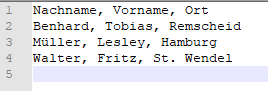 In unserem Beispiel also werden Personen aufgezählt, und zwar mit Nachnamen, Vornamen und Wohnort. Jede Zeile steht für eine neue Person, und die einzelnen Informationen werden durch Komma getrennt.Die Daten können allerdings nicht nur per Komma getrennt sein, sondern auch per Semikolon, Doppelpunkt oder andere Sonderzeichen. Warum senden wir Ihnen diese csv-Datei in der Abrechnung? csv-Dateien werden gerne dann eingesetzt, wenn größere Mengen Informationen von einem Programm in ein anderes verschoben werden sollen, aus unserer Datenbank in Ihr Buchhaltungsprogramm, zum Beispiel. Die meisten Programme, die Daten verarbeiten, können diese als csv-Datei exportieren und einlesen. Die Datei selbst ist dabei trotz der großen Datenmenge klein und kann ohne Probleme auch per E-Mail versendet werden.Was steht in Ihrer csv-Datei drin? Genau genommen senden wir Ihnen wöchentlich automatisiert drei Dateien zu. In einer Datei stehen alle Transaktionsdetails, also wann welcher Gutschein über welche Summe verkauft oder eingelöst wurde. Dann bekommen Sie eine Datei darüber, wie Ihr aktueller Kontostand aussieht, und welche Einlösung diese Zahlen beeinflusst haben. Und schlussendlich steht in der letzten Datei welche Gebühren und Provisionen verrechnet worden sind. Sie müssen diese Dateien weder öffnen noch verwenden. Wir senden Ihnen diese aber zu, falls Sie oder Ihr Buchhalter diese importieren möchten. Alle Informationen bekommen Sie auch noch als Rechnung (oder Gutschrift) zugesandt. Wie öffne ich die Datei in Excel? Wenn Sie die Datei mit einem einfachen Doppelklick öffnen, kann es sein, dass diese tatsächlich einfach nur als Text angezeigt werden. Einige Office-Programme, abhängig von Hersteller und der Version, öffnen Ihnen diese aber auch schon als Tabelle. In dem Fall sehen Sie die Kommata nicht mehr. Sollten Sie ein Tabellenkalkulationsprogramm installiert haben, und dieses öffnet die csv-Datei nicht direkt als Tabelle, was Sie aber gerne hätten, müssten Sie dem Programm dies mitteilen. Jedes Programm handhabt das etwas anders. Speichern Sie die Dateien bitte zuerst ab. 1. ÖFFNEN Sie die csv-Datei. 2. SPEICHERN Sie die Datei erneut ab, und zwar als Excel-Datei. 3. Öffnen Sie die Excel-Datei.Beachten Sie bitte, dass Tabellenkalkulationsprogramme wie Excel die Datei grundsätzlich mit Ihren Standardeinstellungen öffnet und die Zellenformatierung nimmt, die Sie eingestellt haben. Gegebenenfalls müssten also die Spalten und/oder die Spaltenbreite angepasst werden. 